KARTA ZGŁOSZENIOWA DO WYSTĘPUTANECZNEGO PODCZAS DNIA TAŃCA 26 kwietnia 2024 r. DANE UCZESTNIKA INDYWIDUALNEGO:   imię i nazwisko:......................................................................................................................   wiek:........................................................................................................................................   telefon*:...................................................................................................................................DANE RODZICA/OPIEKUNA/NAUCZYCIELA (pod kierunkiem którego praca została wykonana):    imię i nazwisko:......................................................................................................................    telefon:....................................................................................................................................DANE UCZESTNIKÓW WYSTĘPU GRUPOWEGO: (prosimy o wpisanie imion i nazwisk bądź nazwy grupy - klasa, nazwa koła, nr telefonu  itp.):1.	…........................................................................................................................................2.	…........................................................................................................................................3.	…........................................................................................................................................4.	…........................................................................................................................................5.	…........................................................................................................................................6.	…........................................................................................................................................* jeżeli uczestnik jest niepełnoletni prosimy o podanie numeru rodzica/opiekuna prawnegoZGODA NA PRZETWARZANIE WIZERUNKU I INNYCH DANYCH OSOBOWYCHUCZESTNIKA/UCZESTNIKÓW WYSTĘPU TANECZNEGO PODCZAS DNIA TAŃCAW CELU ICH ROZPOWSZECHNIANIAZgoda na wykorzystanie wizerunku dzieckaWyrażam zgodę na przetwarzanie przez Organizatora: Centrum Kultury i Sportu w Rykach wizerunku mojego dziecka……………………….....................................................................................(podać imię  i nazwisko) oraz jego danych osobowych w postaci imienia, nazwiska, wieku i ich nieodpłatne wykorzystanie poprzez upublicznienie zdjęć, filmów, nagrań z Wydarzenia na:      stronie internetowej CKiS http://mgck.ryki.pl/ 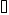      w mediach społecznościowych CKiS https://www.facebook.com/mgckryki      publikacjach i wydawnictwach Organizatora zgodnie z art. 81 ust. 1 i 2 ustawy z dnia 4 lutego 1994 r. o prawie autorskim i prawach pokrewnych w celach związanych  z promocją WYDARZENIA. Niniejsza zgoda nie jest ograniczona czasowo ani terytorialnie.                                                                      …................................................................................................................                                                                                      podpis opiekuna prawnego niepełnoletniego uczestnikaZgoda na wykorzystanie wizerunku dla osoby pełnoletniejWyrażam zgodę na przetwarzanie przez Organizatora: Centrum Kultury i Sportu w Rykach mojego wizerunku             i jego nieodpłatne wykorzystanie poprzez upublicznienie zdjęć, filmów, nagrań  z Wydarzenia na:             stronie internetowej CKiS http://mgck.ryki.pl/            w mediach społecznościowych CKiS https://www.facebook.com/mgckryki            publikacjach i wydawnictwach Organizatora  zgodnie z art. 81 ust. 1 i 2 ustawy z dnia 4 lutego 1994 r. o prawie autorskim i prawach pokrewnych w celach związanych z promocją WYDARZENIA. Niniejsza zgoda nie jest ograniczona czasowo ani terytorialnie.                                                                        …................................................................................................................                                                                                                                podpis uczestnika pełnoletniegoKlauzula informacyjna dla uczestników Dnia TańcaNa podstawie art.13 ust. 1 oraz 2 Rozporządzenia Parlamentu Europejskiego i Rady Europy(UE)2016/679 z dnia 27 kwietnia r. w sprawie ochrony osób fizycznych w związku przetwarzaniem danych osobowych i w sprawie swobodnego przepływu takich danych oraz uchylenia dyrektywy 95/46/WE (ogólne rozporządzenie o ochronie danych)(Dz.U. UE L2016.119.1 z dnia 04.05.2016. – dalej: RODO lub Rozporządzenie), informujemy że: a.	Administratorem Danych Osobowych jest Centrum Kultury i Sportu w Rykach z siedzibą                                 ul. Warszawska 11, 08-500 Ryki reprezentowane przez Dyrektora. Kontakt z Administratorem możliwy pod nr tel. 81 865 16 16, email: centrumkultury.ryki@wp.plb.	Administrator wyznaczył Inspektora Ochrony danych z którym można się skontaktować email: iod@zeto.lublin.pl; c.	Podstawą przetwarzania Państwa danych osobowych będzie:art. 6 ust. 1 lit. e RODO tj. wykonywania zadania realizowanego w interesie publicznym, w związku z Ustawą                 z dn. 25.10.1991r. o organizowaniu i prowadzeniu działalności kulturalnej (Dz.U. z 2020r. poz. 194) – w zakresie danych wskazanych w karcie zgłoszenia. art. 6 ust. 1 lit. a RODO tj. zgoda w zakresie przetwarzania i publikacji wizerunku oraz imienia i nazwiska jako podpisu pod publikowanym wizerunkiem; art. 6 ust. 1 lit. c – w celu archiwizacji w zakresie niezbędnym do wykonania obowiązków ciążących na Administratorzed.	Zebrane dane osobowe mogą być udostępniane podmiotom i organom publicznym uprawnionym do przetwarzanie danych osobowych na podstawie przepisów powszechnie owiązującego prawa oraz podmiotom przetwarzającym dane osobowe na zlecenie administratora w związku z powierzeniem im zadania(np. obsługa prawna, IT). e.	Pana/Pani dane osobowe przetwarzane będą przez okres niezbędny do realizacji celu jakim jest przeprowadzenie konkursu tanecznego podczas Dnia Tańca, a po tym czasie przechowywane przez okres określony w przepisach prawa.f.	W zakresie danych przetwarzanych na podstawie zgody uczestnikowi przysługuje prawo do jej wycofania poprzez wysłanie żądania na adres iod@zeto.lublin.pl lub bezpośrednio do Administratora danych. g.	Uczestnicy, mają prawo do : dostępu do treści swoich danych (art.15 RODO), sprostowania danych (art. 16 RODO), usunięcia danych (art.17 RODO), ograniczenia przetwarzanie ( ART.18 RODO), przenoszenia danych (art.20 RODO), wniesienia sprzeciwu wobec przetwarzania jego danych osobowych (art.21 RODO)- po spełnieniu przesłanek wynikających z wyżej wymienionych przepisów.h.	Realizacja powyższych uprawnień może odbywać się poprzez wskazanie swoich żądań przesłanie Inspektorowi Ochrony Danych na adres e-mail: iod@zeto.lublin.pl i.	Organem nadzorczym w zakresie danych osobowych jest Prezes Urzędu Ochrony Danych Osobowych. Uczestnicy konkursu, w przypadku uznania, że przetwarzanie danych osobowych narusza przepisy Rozporządzenia, mają prawo do wniesienia skargi do ww. organu nadzorczego. j.	Dane osobowe nie będą przekazywane do państwa trzeciego w rozumieniu RODO (poza terytorium Europejskiego Obszaru Gospodarczego). W przypadku publikacji danych osobowych na profilu FB, będzie dochodziło do przekazania danych poza EOG, przekazanie odbywać się będzie na podstawie Decyzji Wykonawczej Komisji (UE) 2021/914 na temat standardowych klauzul umownych z dnia 27 czerwca 2021 r. k.	Dane osobowe nie będą profilowane.